Smlouva o dílo č. 240362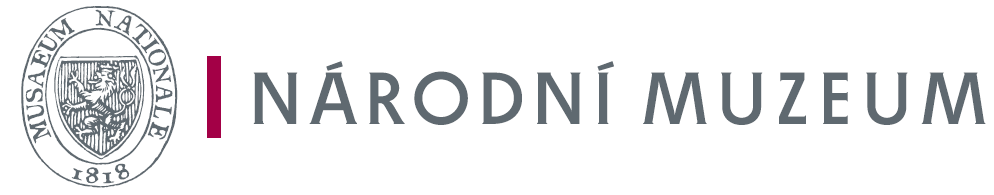 uzavřená dne, měsíce a roku níže uvedeného na základě ustanovení § 2586 a násl. zákona č. 89/2012 Sb., občanský zákoník, ve znění pozdějších předpisů, mezi těmito smluvními stranami:Národní muzeumpříspěvková organizace nepodléhající zápisu do obchodního rejstříku, zřízená Ministerstvem kultury ČR, zřizovací listina č. j. 17461/2000 ve znění pozdějších změn a doplňkůse sídlem Václavské náměstí 68, 115 79 Praha 1IČO: 000 23 272, DIČ: CZ00023272Zastoupeným: PhDr. Zuzanou StrnadovouŘeditelkou Historického muzea Národního muzeaKontaktní osoba: XXXXXXXXXXXXXXXXXXXXXXXXXXXXXtel.: XXXXXXXXXXX(dále jen „objednavatel“)aBc. Doubravka Hajmanováse sídlem: Hostinné, K Náhonu 743, PSČ 54371IČ: 07312831tel.: XXXXXXXXXX e-mail.: XXXXXXXXXXXXXXXXXXnení plátce DPH(dále jen „zhotovitel“)
I.Předmět smlouvyPředmětem této smlouvy je závazek zhotovitele provést pro objednatele na svůj náklad a nebezpečí pro objednatele za podmínek níže uvedených: konzervování a restaurování X předmětů XXXXXXXXXXXXXXXX Národního muzea (dále jen „dílo“).Specifikace sbírkových předmětů určených k provedení díla dle podmínek této smlouvy: XXXXXXXXXXXXXXXXXXXXXXXXXXX. Fotodokumentace předmětů je uvedena v příloze č. 1 této smlouvy, v souhrnné pojistné hodnotě: XXXXXXX KčObjednatel zároveň svěřuje touto smlouvou zhotoviteli výše uvedené sbírkové předměty, za účelem realizace díla, které bude prováděno na adrese: XXXXXXXXXXXXXXXXXXXXXXXXXXXXXXXXXXXXXXXXXXXXXXXXXXXXXXXXXXXXXXXXXXXXXXXZhotovitel není oprávněný bez písemného souhlasu objednatele se svěřenými předměty jakýmkoliv způsobem disponovat mimo účel stanovený v článku II, zejména je nesmí přemisťovat, přenechat k užívání třetí osobě, pořizovat jejich fotografické snímky pro jiné účely než je uvedeno v článku II, nebo umožnit fotografování či filmování svěřených předmětů jinému.Svěření se sjednává na dobu určitou od převzetí předmětů do 31. 12. 2024.Dobu svěření lze prodloužit písemným dodatkem k této smlouvě na základě dohody obou smluvních stran.Objednatel má právo odstoupením jednostranně ukončit smluvní vztah vyplývající z této smlouvy. Zhotovitel je v takovém případě povinný svěřené předměty vrátit objednateli bezodkladně nebo nejpozději do data, které strana prvá písemně straně druhé sdělí. Manipulaci s předměty, jejich balení a přepravu z místa uložení u objednatele na místo uložení u zhotovitele zajišťuje objednatel na své náklady a odpovědnost.Odpovědnost za ochranu, bezpečnost a stav svěřených předmětů nese zhotovitel po celou dobu svěření, a to až do výše jejich pojistných cen a je povinný případnou škodu objednateli uhradit v plné výši.Manipulaci s předměty související s jejich balením a balení pro transport z místa uložení objednatele na místo uložení u zhotovitele zajišťuje objednatel na své náklady. Transport předmětů z místa uložení objednatele do místa uložení u zhotovitele zajišťuje na své náklady objednatel.II.Rozsah díla1.	Restaurování sbírkových předmětů při maximálním zachování jejich autentické materiálové a funkční podstaty podle schváleného restaurátorského záměru ze dne 1. 3. 2024 (Příloha č. 2), která je nedílnou součástí této smlouvy.2.	Dokumentace průběhu restaurátorských prací v písemné a obrazové digitální formě.3.	Zpracování závěrečné restaurátorské zprávy, která bude zahrnovat dokumentaci průběhu restaurování dle odstavce č. 4 tohoto článku. 4.	Zhotovitel vypracuje restaurátorskou zprávu dle tohoto schématu:-	údaje a popis sbírkových předmětů -	stav sbírkových předmětů před restaurováním -	restaurátorský průzkum-	restaurátorský záměr-	postup restaurování, včetně technologie a uvedení použitých materiálů-	průběžná fotodokumentace prací při restaurování předmětů-	popis předmětů po restaurování-	případné schéma a dokumentace restaurovaných částí předmětů či odběru vzorků pro průzkum 5.	Zhotovitel předá objednateli jedno tištěné vyhotovení závěrečné restaurátorské zprávy a dvě vyhotovení v elektronické podobě na CD současně s předáním dokončeného díla. III.Cena díla1.	Smluvní strany si sjednávají cenu díla ve výši 60 000 Kč. Celková částka činí 60 000 Kč. Zhotovitel není plátce DPH.2.	Cena díla bude zaplacena na účet zhotovitele, do 60 dnů ode dne doručení daňového dokladu objednateli.3.	Každá faktura (daňový doklad) musí v souladu s platnou právní úpravou (zejm. ust. § 28 zákona č. 235/2004 Sb. v platném znění) obsahovat mimo jiné tyto náležitosti: - číslo smlouvy- soupis provedených prací dokladující oprávněnost fakturované částky potvrzený objednatelem4.	V případě, že vystavená faktura nebude obsahovat náležitosti dle tohoto článku, je objednatel oprávněn tuto vrátit zhotoviteli k doplnění. Zhotovitel je povinen podle povahy nesprávnosti fakturu opravit nebo nově vyhotovit. Oprávněným vrácením faktury přestává běžet původní lhůta splatnosti. Lhůta splatnosti faktury běží znovu ode dne prokazatelného doručení opravené nebo nově vyhotovené faktury na doručovací adresu objednatele.5.	Objednatel se zavazuje uhradit cenu díla na základě faktury vystavené zhotovitelem do 60 kalendářních dnů od jejího doručení na účet zhotovitele. Závazek objednatele zaplatit částku, uvedenou na faktuře je splněn dnem odepsání příslušné částky z účtu objednatele.IV.Termín dodání díla1.	Zhotovitel předá objednateli bezvadně provedené dílo do 31. prosince 2024.2.	Zhotovitel bere na vědomí, že v případě předem nevyjednaného opoždění při vrácení předmětů bude povinen zaplatit objednavateli smluvní pokutu ve výši 0,1 % z celkové pojistné ceny převzatých předmětů za každý započatý den prodlení.V.Předání a převzetí dílaO předání předmětů zhotoviteli i o převzetí provedeného díla zhotovitelem budou sepsány předávací protokoly, které podepíšou zástupci obou smluvních stran. VI.Záruční dobaZhotovitel poskytuje objednateli záruku za vady, které vzniknou v záruční době, která činí na zhotovené dílo 60 měsíců, která začne běžet dnem následujícím po písemném předání díla objednateli.VII.Objednatel i dodavatel se zavazují, že obchodní a technické informace, které jim byly svěřeny druhou smluvní stranou, nezpřístupní třetím osobám bez písemného souhlasu druhé smluvní strany a nepoužijí tyto informace k jiným účelům než k plnění podmínek této smlouvy. Zhotovitel bude při plnění předmětu této smlouvy postupovat s odbornou péčí. Zavazuje se dodržovat obecně závazné právní předpisy, technické normy a podmínky této smlouvy. VIII.Závěrečná ustanovení1.	Pokud v této smlouvě není výslovně ujednáno jinak, platí v ostatním ustanovení občanského zákoníku v platném znění.2.	Veškeré změny této smlouvy vyžadují písemnou formu, opatřenou podpisy zástupci obou smluvních stran.3.	Tato smlouva je vyhotovena ve třech stejnopisech s platností originálu, z nichž po podpisu oběma stranami náleží dva stejnopisy objednateli a jeden zhotoviteli.4.	Obě smluvní strany potvrzují autentičnost této smlouvy svým podpisem. Zároveň prohlašují, že si tuto řádně přečetly a že nebyla sjednána v tísni ani za jinak jednostranně nevýhodných podmínek.V Praze dne:							V Praze dne:_____________________					_____________________PhDr. Zuzana Strnadová					Bc. Doubravka HajmanováŘeditelka Historického muzea			Národního muzea			Příloha č.1: FotodokumentacePříloha č. 2: Cenová nabíka a restaurátorský záměrNávrh rekonzervačního zásahu na XXXXXXXXXXXXXXXRestaurátorský záměrXXXXXXXXXXXXXXXXXXXXXXXXXXXXXXXXXXXXXXXXXXXXXXXXXXXXXXXXXXXXXXXXXXXXXXXXXXXXXXXXXXXXXXXXXXXXXXXXXXXXXXXXXXXXXXXXXXXXXXXXXXXXXXXXXXXXXXXXXXXXXXXXXXXXXXXXXXXXXXXXXXXXXXXXXXXXXXXXXXXXXXXXXXXXXXXXXXXXXXXXXXXXXXXXXXXXXXXXXXXXXXXXXXXXXXXXXXXXXXXXXXXXXXXXXXXXXXXXXXXXXXXXXXXXXXXXXXXXXXXXXXXX.Čištění: Povrch nádob bude jemně mechanicky očištěn pomocí demineralizované vody. V případě vodou nerozpustných dříve použitých materiálů bude k dočištění použit aceton.Rozlepení: U jedné nádoby (konvičky) lze předpokládat nutnost kompletního rozlepení. K rozlepení bude dle zkoušet rozpustnosti původně použitých adheziv použita demineralizované voda či aceton. Pokud to stav původních sádrových doplňků umožní, budou zachovány pro následnou rekonstrukci předmětu.Konsolidace: V případě potřeby bude ke zpevnění keramických střepů použit konsolidant Remmers KSE 300.Lepení: Ke zpevnění stávajících spojů a lepení bude použita směs akrylových lepidel zn. Lescaux 498 HV a 303 HV.Doplnění spár, zhotovení doplňků a jejich retuš: Doplnění velkých či vydrolených spár bude provedeno probarveným křídovým tmelem. K případnému zhotovení nových doplňků bude použita alabastrová dentální sádra. Doplněné spáry, nové doplňky a v případně i doplňky stávající budou mechanicky retušovány vhodnými brusivý.Barevná retuš: Na závěr bude provedena barevná sjednocující retuš sádrových doplňků a tmelených spát. V závislosti na vhodné barevnosti budou k retuši použity akrylové barvy či temperové barvy ve směsi s latexem.Cenová kalkulaceFotodokumentace a dokumentace zásahu: 1 500,- + 1 500,- s DPHRestaurátorské práce v rozsahu 105 hod, 500,-/hod: 52 500,- s DPHMateriál: 4 500,- s DPHCelkové náklady: 60 000,- Kč včetně DPH